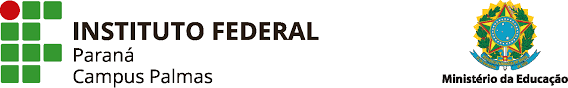 PROCESSO DE SELEÇÃO DE BOLSISTA PAIPE (ENSINO MÉDIO E SUPERIOR)PROJETO: O CÍRCULO MÁGICO NA SALA DE AULA: JOGOS QUE EDUCAMCOORDENADORA: Profa. Aline de Oliveira VICE-COORDENADOR: Prof. Laércio Peixoto do Amaral Neto Em conformidade com: EDITAL N°179, DE 12 DE JULHO DE 2022EDITAL N°218, DE 10 DE AGOSTO DE 2022 - RETIFICAÇÃO DO EDITAL N°179, DE 12 DE JULHO DE 2022Comunicado 002/2022 Está aberto o processo de seleção de quatro (04) vagas para bolsista PAIPE para estudantes do Ensino Médio e superior do campus Palmas do Instituto Federal do Paraná – IFPR. Critérios para inscrição: 1. Estar regularmente matriculado em um Curso Técnico (Ensino Médio) ou Superior do IFPR campus Palmas. 2. Preencher o formulário de inscrição disponível no link:https://docs.google.com/forms/d/e/1FAIpQLSffTaECmen1zpfaaycQj7NfXCbiyVIipgypAGXkl_vG-9U2VA/viewform entre os dias 25 e 29 de agosto de 2022. * Para acessar o formulário, é necessário ter um e-mail do domínio @gmail.com 3. Anexar histórico escolar (em formato pdf) ao formulário de inscrição. O histórico escolar pode ser obtido através do sistema SIGAA e SAGRES. 4. Participar da entrevista no dia 31.08.2022 na sala D27 (LIFE), conforme cronograma que será disponibilizado.CRONOGRAMACRITÉRIOS PARA SELEÇÃOPREENCHIMENTO DO FORMULÁRIO eletrônico até dia 29.08.22 (segunda-feira) às 23:59h, contendo o histórico escolar (em formato pdf) como anexo.PARTICIPAÇÃO DA ENTREVISTA: 31.08.22 (quarta-feira) HORÁRIO DA ENTREVISTA: Entre 14h e 16h ENTREVISTA: O horário da entrevista de cada candidata(o), com inscrição deferida, e o link das entrevistas on-line, será disponibilizado no dia 30.08.22, na página do campus e redes sociais do campus e do projeto Círculo Mágico (Instagram: @circulo_magicojogos), conforme cronograma. A entrevista irá ocorrer na sala D27 (LIFE) ou pode ser realizada de forma on-line, caso o candidato tenha marcado esta opção no formulário.CARGA HORÁRIA DE ATIVIDADES: 4 h semanais VALOR DA BOLSA: R$500,00 (Quinhentos reais por quatro meses). Início das atividades da(o) bolsista: 01.09.22. NÚMERO DE VAGAS: 4 (quatro) DIVULGAÇÃO DOS RESULTADOS: 01.09.22 (quinta-feira)Aline Cristina de OliveiraCoordenadora do projeto (SIAPE 2285840)DataObservaçõesETAPA 1Inscrição 25.08.2022 à 29.08.2022Formulário eletrônico, disponível no link acimaHomologação das inscrições30.08.2022A homologação das inscrições e divulgação do horário da entrevista da(o)s candidata(o)s, será divulgado na página do campus e redes sociais do campusDivulgação dos horários de cada entrevista30.08.2022A homologação das inscrições e divulgação do horário da entrevista da(o)s candidata(o)s, será divulgado na página do campus e redes sociais do campusETAPA 2: Entrevista31.08.2022Cronograma de horários a ser definidoETAPA 3: Divulgação dos resultados31.08.2022Os resultados serão divulgados na página do campus e redes sociais do campusETAPA 4: Envio da documentação da(o) candidata(o) aprovado à coordenadora do projetoAté 10.09.22O contato com a(o) candidata(o) classificada(o) com os documentos necessários será realizado via e-mail pela coordenação do projeto ou whatsapp